тел./факс 8(84365) 61-8-43, e-mail: Suks.Vsg@tatar.ru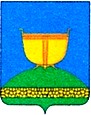 ПОСТАНОВЛЕНИЕ	КАРАР21 марта 2023 г.                                                          № 4О внесении изменений в постановление Исполнительного комитета Суксинского сельского поселения Высокогорского муниципального района Республики Татарстан от 20.11.2019 № 42 «Об организации и условиях оплаты труда главных бухгалтеров и бухгалтеров, работников отдельных организаций бюджетной сферы,  на которые не распространяется Единая тарифная сетка, военно-учетных работников исполнительного комитета Суксинского сельского поселения Высокогорского муниципального района»В соответствии с Трудовым кодексом Российской Федерации, в целях обеспечения социальных гарантий и упорядочения оплаты труда, учитывая, что организация и условия оплаты военно-учетных работников определяются в соответствии с приказом Министерства обороны Российской Федерации от 18.09.2019 № 545, Исполнительный комитет Суксинского сельского поселения Высокогорского муниципального района                   ПОСТАНОВЛЯЕТ:Внести в постановление Исполнительного комитета Суксинского сельского поселения Высокогорского муниципального района Республики Татарстан от 20.11.2019 № 42 «Об организации и условиях оплаты труда главных бухгалтеров и бухгалтеров, работников отдельных организаций бюджетной сферы, на которые не распространяется Единая тарифная сетка, военно-учетных работников исполнительного комитета Суксинского сельского поселения Высокогорского муниципального района» (в редакции от 26.12.2019 № 44, 30.09.2020 № 17, 22.10.2020 № 18, 03.12.2022 № 8, 05.12.2022 № 9) следующие изменения:в названии Постановления: исключить слова «военно-учетных работников»;отменить приложение № 2 «Положение об оплате труда военно-учетных работников (за исключением должностей, отнесенных к должностям муниципальных служащих) Суксинского сельского поселения Высокогорского муниципального района»;отменить Постановление Исполнительного комитета Суксинского сельского поселения Высокогорского муниципального района Республики Татарстан от 03.12.2022 № 8 «О внесении изменений в постановление исполнительного комитета Суксинского сельского поселения Высокогорского муниципального района Республики Татарстан от 20.11.2019 № 42  «Об организации и условиях оплаты труда главных бухгалтеров и бухгалтеров, работников отдельных организаций бюджетной сферы, на которые не распространяется Единая тарифная сетка, военно-учетных работников исполнительного комитета Суксинского сельского поселения Высокогорского муниципального района».Опубликовать (обнародовать) настоящее постановление, разместив на официальном сайте Высокогорского муниципального района Республики Татарстан в информационно-телекоммуникационной сети Интернет по веб-адресу: http://vysokaya-gora.tatarstan.ru и на «Официальном портале правовой информации Республики Татарстан» в информационно-телекоммуникационной сети Интернет по веб-адресу: http://pravo.tatarstan.ru.Настоящее постановление вступает в силу после официального опубликования  (обнародования).Руководитель Исполнительного комитетаСуксинского сельского поселения                                                            Р.С.Низамиев ИСПОЛНИТЕЛЬНЫЙ КОМИТЕТ СУКСИНСКОГОСЕЛЬСКОГО ПОСЕЛЕНИЯ ВЫСОКОГОРСКОГОМУНИЦИПАЛЬНОГО РАЙОНА РЕСПУБЛИКИ ТАТАРСТАН422729, Республика Татарстан, Высокогорский район,с. Суксу, ул. Школьная, 9АТАТАРСТАН РЕСПУБЛИКАСЫ БИЕКТАУМУНИЦИПАЛЬ РАЙОНЫ СУЫКСУАВЫЛ ҖИРЛЕГЕ БАШКАРМА КОМИТЕТЫ422729, Татарстан Республикасы, Биектау районы,Суыксу авылы, Мәктәп ур., 9А